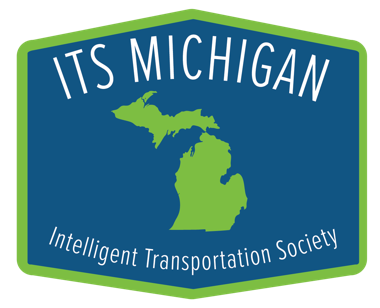 Intelligent Transportation Sociaty of MichiganFOR IMMEDIATE RELEASE: July 2022	                Contact: Craig Bryson, (248) 645-2000, ext. 2302 (e-mail: cbryson@rcoc.org)Visit its Michigan online at www.itsmichigan.org		ITSM Board member honored with ITE Distinguished Member Award	Former ITS Michigan president and long-time ITS Michigan Board member Dick Beaubien, PE, was presented a Distinguished Member Award by the Great Lakes District of the Institute of Transportation Engineers (ITE) at the joint ITE Great Lakes District/ITS Michigan Annual Meeting on Jue 8, 2023.	Beaubien is the managing director of Beaubien Engineering, based in Troy, MI, and has more than 40 years of experience in municipal traffic engineering. He is also an expert in transportation planning, highway design, traffic-system operations, right of way acquisition and intelligent transportation systems (ITS).	He holds both a bachelor’s of science degree in civil engineering and a master’s of science in transportation and traffic engineering, both from the University of Michigan. He is a registered profession engineer (PE) in multiple states including Michigan, Florida, Illinois and Missouri. He is also a registered traffic engineer in California and is certified by the Transportation Professional Certification Board as a Road Safety Professional and a Professional Traffic Operations Engineer.	In 1968, he joined the Federal Highway Administration as a highway engineer. Between 1975 and 1989, he served as the transportation engineer for the City of Troy. He then joined the engineering firm Hubbel, Roth and Clark as Transportation Department head. In 2012, he founded Beaubien Engineering.	Throughout his career, Beaubien maintained professional affiliations with the American Society of Civil Engineers (ASCE), the Institute of Transportation Engineers (ITE), the Michigan Society of Professional Engineers, the Transportation Research Board (TRB), the Pontiac Yacht Club and the Triangle Fraternity. He has received numerous awards, including the ITE Marsh Award and Engineer of the Year Award.ITS Michigan is the state chapter of ITS America, the organization chartered by the US Congress to facilitate cooperation and interaction between the public and private sectors and the academic world in the area of intelligent transportation systems. ITS Michigan was founded in 1995 and remains one of the most active chapters in the natin.-- # # # --